5 шагов к изменению жизни 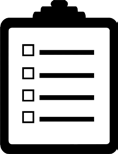 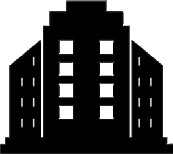 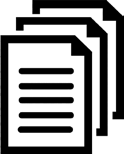 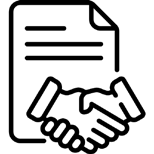 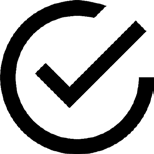 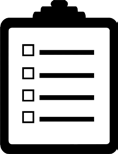 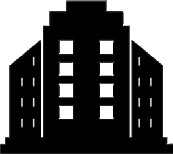 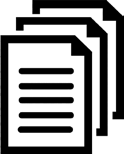 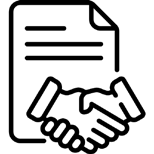 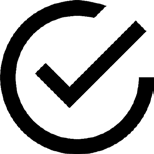 Составить индивидуальный план выхода из трудной жизненной ситуации Подать заявление в органы социальной защиты по месту жительства (месту пребывания) Предоставить необходимый пакет документов о доходах и принадлежащем имуществеЗаключить социальный контрактРеализовать индивидуальный план выхода из трудной жизненной ситуации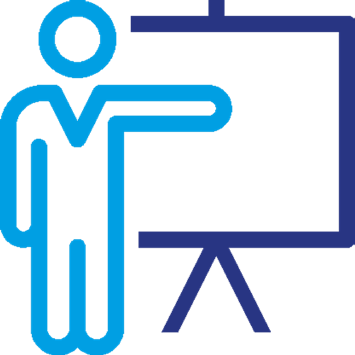 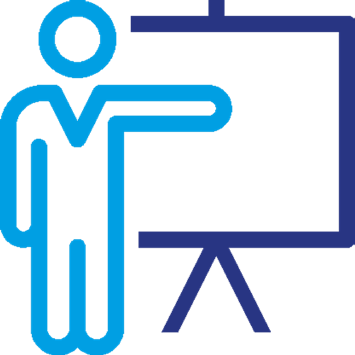 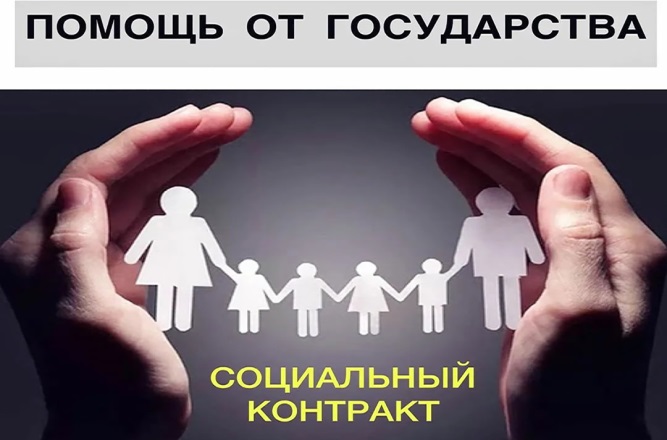 ОГКУ "УСЗН по Слюдянскому району»: г. Слюдянка, ул. Ржанова, 4                                                                                                                                      телефоны:                                         8(39544) 51129                                  8(39544) 52133                               8(39544) 51441                             8(39544) 51704                                                                                Прием с  понедельника по четверг                                                                        с 09.00 до 13.00 и с 14.00 до 18.00,            пятница с 09.00 до 13.00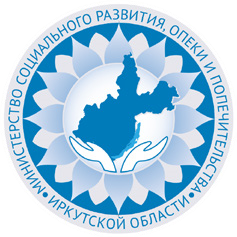 ПАМЯТКАгосударственная социальная помощь  на основании социального контрактаОсуществление индивидуальной предпринимательской деятельности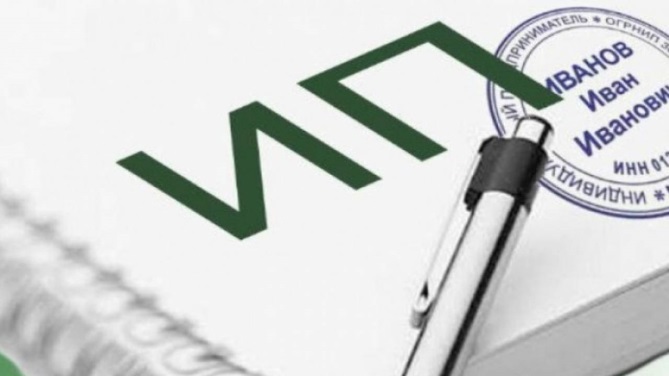 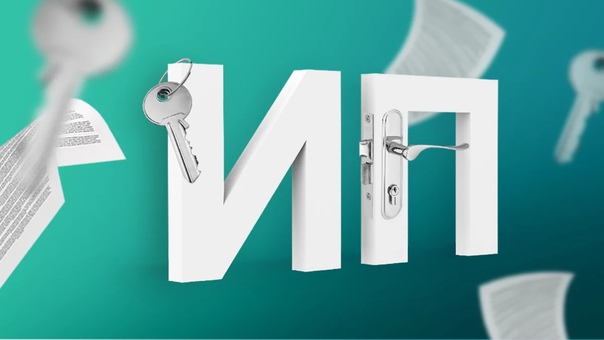 СОЦИАЛЬНЫЙ КОНТРАКТЗакон Иркутской области от 19 июля 2010 года                      № 73-ОЗ «О государственной социальной помощи отдельным категориям граждан в Иркутской области» .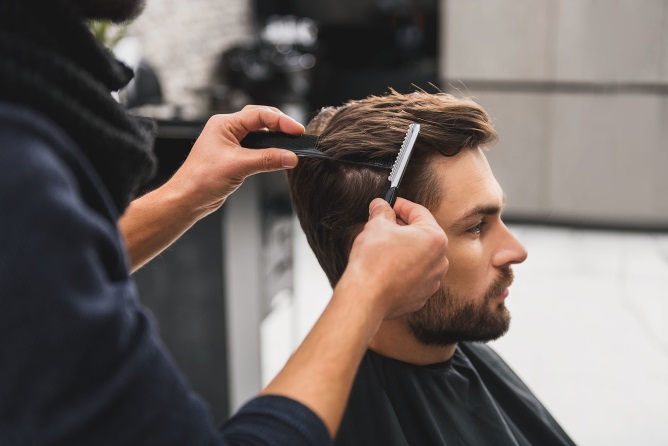 Максимальный срок, на который заключается контрактОбщий срок, на который заключается социальныйконтракт, составляет не более чем на 12 мес.  Обязательства гражданина поисполнению социального контрактаа) встать на учет в налоговом органе в качестве индивидуального предпринимателя или налогоплательщика налога на профессиональный доход;б) представить в орган социальной защиты населения документы, подтверждающие факт расходования средств, с целью постановки на учет в качестве индивидуального предпринимателя или налогоплательщика налога на профессиональный доход;в) предоставить в орган социальной защиты населения подтверждающие документы о  приобретении в период действия социального контракта основных средств, материально-производственных запасов, необходимых для осуществления индивидуальной предпринимательской деятельности;                                           г) возвратить денежные средства, полученные в качестве государственной социальной помощи, в полном объеме и в срок не позднее 30 дней со дня прекращения индивидуальной предпринимательской деятельностиТребования к конечному результату по исполнению социального контракта          Регистрация гражданина в качестве индивидуального предпринимателя или в качестве налогоплательщика налога на профессиональный доход;Повышение денежных доходов гражданина(семьи гражданина) по истечении срока действиясоциального контракта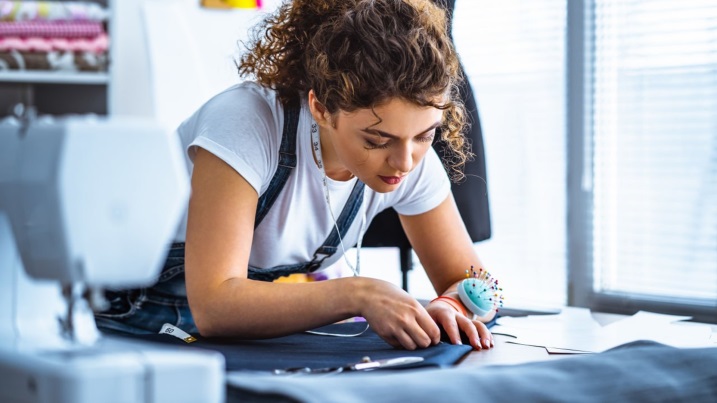 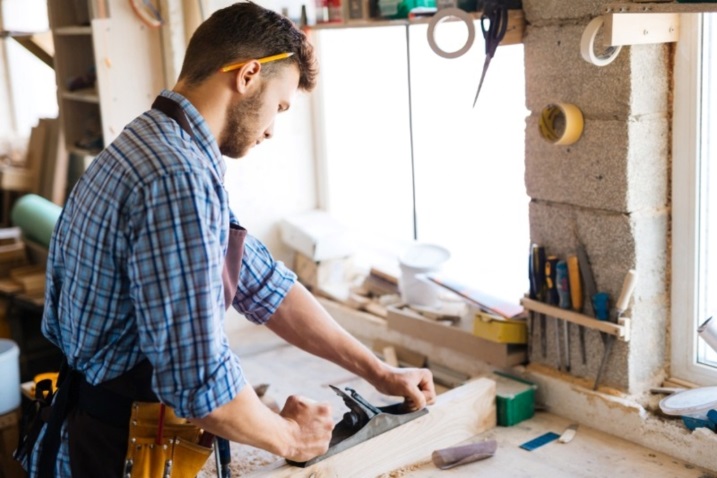 Размер социальной выплатыСрок предоставления выплаты по соцконтрактуне более 350 000 руб.единовременноне более 30 000 руб. – курс обученияединовременно